INDICAÇÃO Nº 1062/2021Sugere ao Poder Executivo Municipal a manutenção de lâmpada acende/apaga defronte ao nº 55, da Rua Cordeirópolis, no bairro São Joaquim.Excelentíssimo Senhor Prefeito Municipal, Nos termos do Art. 108 do Regimento Interno desta Casa de Leis, dirijo-me a Vossa Excelência para sugerir ao setor competente que, por intermédio do Setor competente, promova a manutenção de lâmpada acende/apaga em poste, defronte ao nº 55, da Rua Cordeirópolis, no bairro São Joaquim, neste município. Justificativa:Este vereador foi procurado por munícipes residentes do bairro São Joaquim, mais precisamente da Rua Charqueada, solicitando intermédio junto ao Setor competente para troca de lâmpada defronte ao nº 55, da Rua Cordeirópolis, no referido bairro, uma vez que no período noturno há muito escuridão no local, trazendo sensação de insegurança aos moradores.Plenário “Dr. Tancredo Neves”, em 10 de março de 2021.	                                                     JESUS 	Valdenor de Jesus G. Fonseca	-Vereador-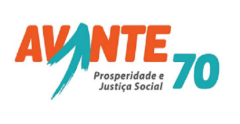 